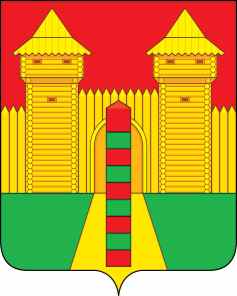 АДМИНИСТРАЦИЯ  МУНИЦИПАЛЬНОГО  ОБРАЗОВАНИЯ«ШУМЯЧСКИЙ  РАЙОН» СМОЛЕНСКОЙ  ОБЛАСТИРАСПОРЯЖЕНИЕот 16.02.2022г. № 35-р         п. ШумячиВ соответствии с Положением о Благодарственном письме Администрации  муниципального образования «Шумячский район» Смоленской области, утвержденным постановлением Администрации муниципального образования «Шумячский район» Смоленской области от 06.07.2010 г. № 102 (в редакции постановления Администрации муниципального образования «Шумячский район» Смоленской области от 30.12.2010 г. № 363), на основании ходатайства начальника Отдела городского хозяйства Администрации муниципального образования «Шумячский район» Смоленской области Л.А. ПавлюченковойНаградить Благодарственным письмом Администрации муниципального образования «Шумячский район» Смоленской области за своевременную организацию и оперативное выполнение работ по расчистке снега на территории Шумячского городского поселения:- Гребнева Дмитрия Александровича;- Николина Сергея Викторовича;- Ловейкина Дмитрия Викторовича;- Мартынова Дмитрия Юрьевича.Глава муниципального образования«Шумячский район» Смоленской области                                                 А.Н. Васильев    О награждении Благодарственным письмом Администрации муниципального образования «Шумячский район» Смоленской области  